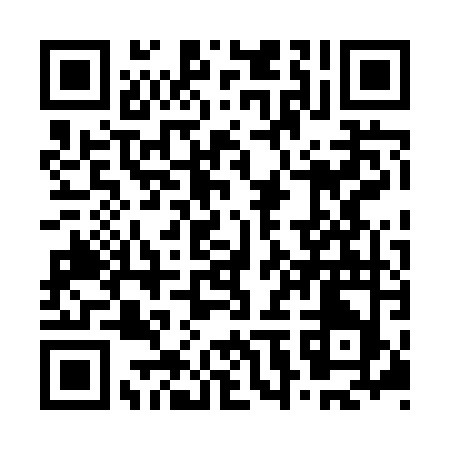 Prayer times for Mungyeong, South KoreaWed 1 May 2024 - Fri 31 May 2024High Latitude Method: NonePrayer Calculation Method: Muslim World LeagueAsar Calculation Method: ShafiPrayer times provided by https://www.salahtimes.comDateDayFajrSunriseDhuhrAsrMaghribIsha1Wed3:575:3412:244:117:168:462Thu3:565:3312:244:117:168:473Fri3:545:3212:244:117:178:494Sat3:535:3012:244:117:188:505Sun3:515:2912:244:117:198:516Mon3:505:2812:244:117:208:527Tue3:495:2712:244:117:218:538Wed3:475:2612:244:127:228:559Thu3:465:2512:244:127:228:5610Fri3:445:2512:244:127:238:5711Sat3:435:2412:244:127:248:5812Sun3:425:2312:244:127:259:0013Mon3:415:2212:244:127:269:0114Tue3:395:2112:244:127:279:0215Wed3:385:2012:244:137:289:0316Thu3:375:1912:244:137:289:0417Fri3:365:1912:244:137:299:0518Sat3:355:1812:244:137:309:0719Sun3:345:1712:244:137:319:0820Mon3:335:1612:244:137:329:0921Tue3:315:1612:244:147:329:1022Wed3:305:1512:244:147:339:1123Thu3:295:1512:244:147:349:1224Fri3:285:1412:244:147:359:1325Sat3:285:1312:244:147:359:1426Sun3:275:1312:244:157:369:1527Mon3:265:1212:244:157:379:1728Tue3:255:1212:254:157:389:1829Wed3:245:1112:254:157:389:1930Thu3:245:1112:254:157:399:1931Fri3:235:1112:254:167:409:20